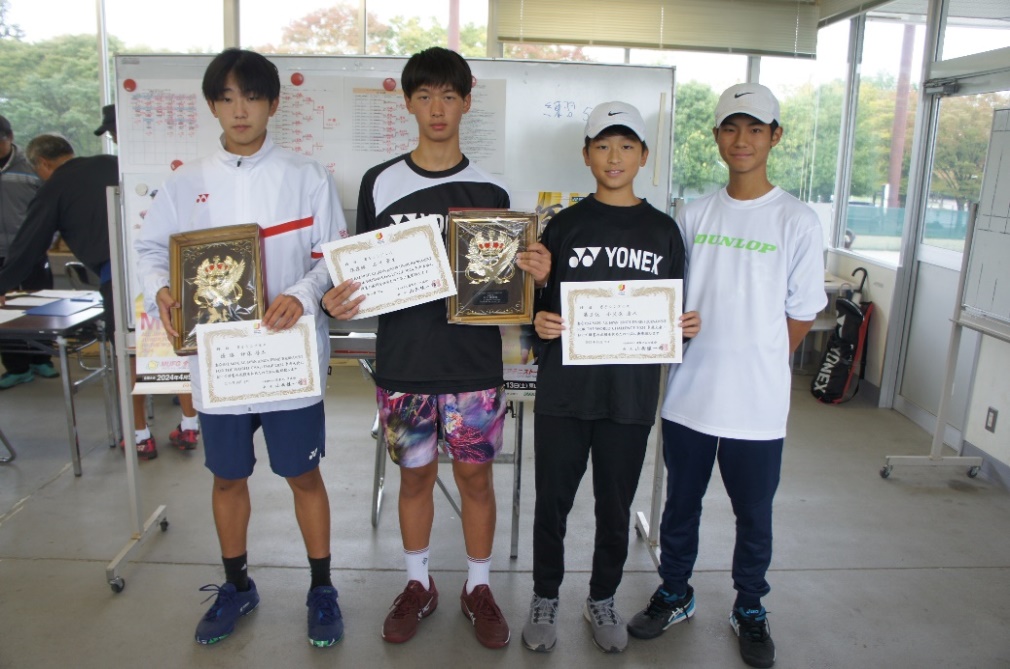 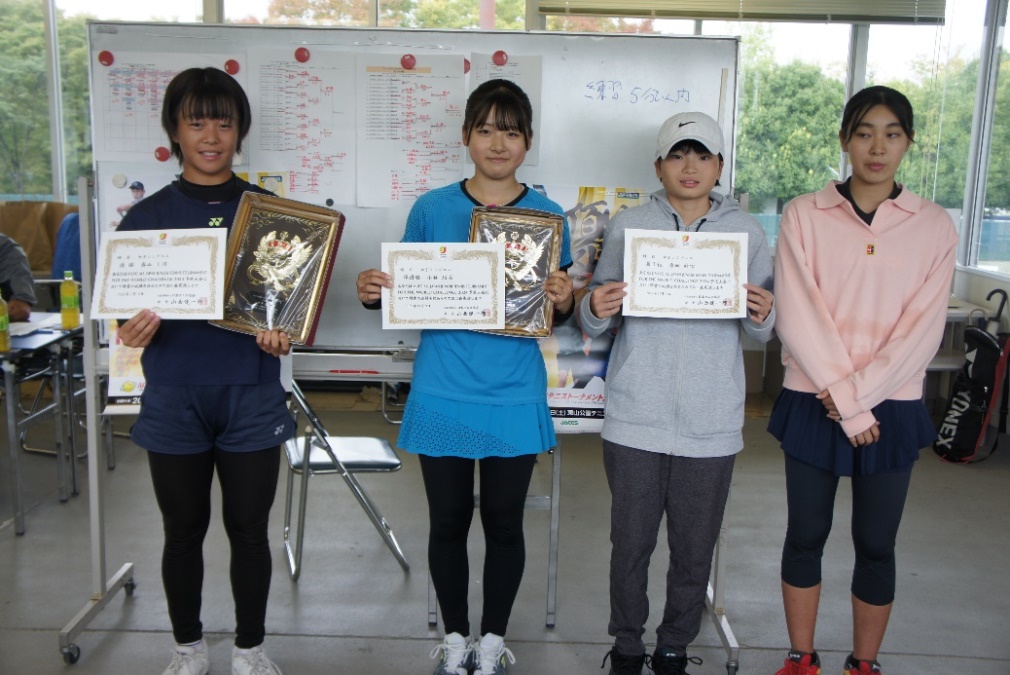 男子入賞者・左から　　優勝・伊藤啓太選手　　準優勝・石川蒼生選手　　　　　女子入賞者・左から　優勝・奥山し渚選手　　準優勝・小林結菜選手　　　　　　　　　３位・小笠原慶人選手　　　４位・大沼希瑠選手　　　　　　　　　　　　　　　　　３位・原田紗雪選手　　　４位・長谷部希綺選手　　　　　　　　　　　　　　　　　　　優勝者は・2024年４月9日（火）～13日（土）の2024MUFGジュニアテニストーナメントに出場